	Отделение ГИБДД сообщает, что за  1 месяц  2019 года  на обслуживаемой территории зарегистрировано всего 2 (2018г.- 2) дорожно-транспортных происшествий с участием несовершеннолетних, в которых 2 детей получили травмы (2018г.-3 -34%).По категориям участников дорожного движения пострадавшие дети распределились следующим образом:- пассажиры – 2 (2018 г. – 2)- пешеходы – 0 (2018 г. – 1)Дети-пассажиры были травмированы в результате 2 ДТП – столкновения транспортных средств, по причине выезда на полосу встречного движения, несоблюдение дистанции до впереди идущего автомобиля. В ДТП нарушений Правил дорожного движения несовершеннолетними не допущено.  Распределение ДТП с участием несовершеннолетних по дням недели показывает, что   ДТП было зарегистрировано:- Вторник – 1 ДТП, в котором пострадал 1несовершеннолетний ребенок – пассажир;- Пятница – 1 ДТП, в котором пострадал 1несовершеннолетний ребенок – пассажир. Аварийность по автодорогам:- автодорога «Екатеринбург-Реж-Алапаевск» (на 57 км) - 1 ДТП,  в котором пострадал 1 несовершеннолетний ребенок в качестве пассажира;- автодорога «Екатеринбург – Реж - Артемовский – Килачевское» (на 86 км) - 1 ДТП,  в котором пострадал 1 несовершеннолетний ребенок в качестве пассажира. Уважаемые родители – водители!Госавтоинспекция по Режевскому району напоминает  вам о неукоснительном соблюдении Правил дорожного движения! Будьте бдительны и предельно внимательны, проявляйте уважение ко всем участникам дорожного движения. Во избежание ДТП выбирайте скоростной режим в соответствии с погодными условиями, соблюдайте установленную дистанцию, не нарушайте правила маневрирования! Отделение ГИБДД ОМВД России по Режевскому району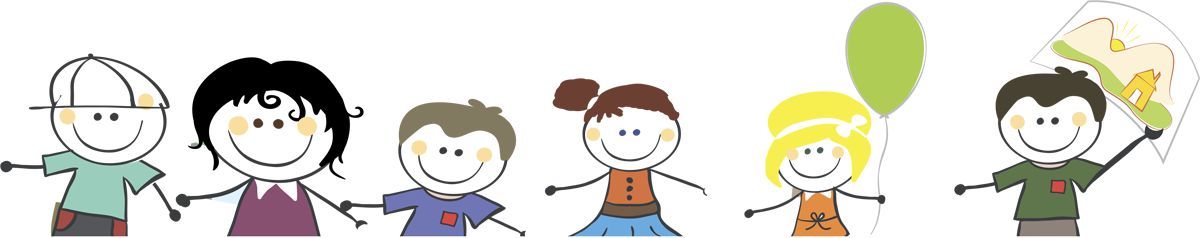 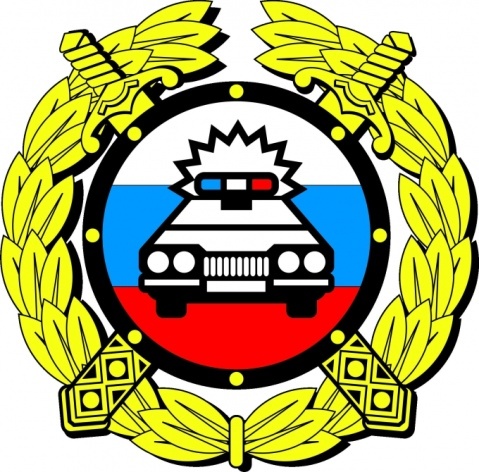 Информация о состоянии Детского дорожно – транспортного травматизма          за 1 месяц 2019 года